Для председателя ППО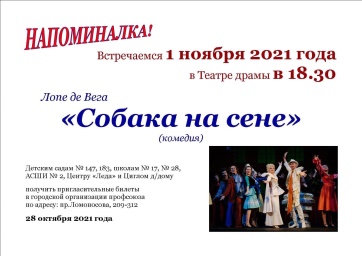 Профсоюз работников народного образования и науки Российской ФедерацииАрхангельская городская общественная организацияЛомоносова пр., 209 оф.501, г.Архангельск, 163000Информация о мероприятияхАрхангельской  городской организации профсоюзана ноябрь  2021 годаПредседатель Архангельской городской организации профсоюза работников образования и науки РФ     Н.И. Заозерская                                              Дата, времяМероприятиеМесто проведения, ответственные1 ноября Акция «Профсоюз и театр»Драмтеатрдо  15 ноябряРабота по заполнению единого реестра членов профсоюза Архангельской городской организации (Сверка списков  членов профсоюза в системе АИС).пр. Ломоносова , 209,каб.312В течение месяца В рамках защиты прав членов профсоюза.Заключение коллективных договоров.Председателипрофком11 ноября 14.00. Консультация по подготовке к Общепрофсоюзной  тематической  проверке по  обеспечению защиты прав работников образования  и обучающихся на охрану труда и здоровья при проведении занятий по физической культуре и спорту.( по согласованию)ВнештатникиУполномоченные по ОТПрофкомы пр. Ломоносова , 209,каб.312до 25 ноябряОбщепрофсоюзная  тематическая проверка по обеспечению защиты прав работников образования и обучающихся на охрану труда и здоровья при проведении занятий по физической культуре и спорту.ВнештатникиУполномоченные по ОТпрофкомы26 ноября10.00.Расширенное заседание коллегии                                          департамента образования  Администрации  г. Архангельска "Взаимодействие департамента образования Администрации города Архангельска и Архангельской городской общественной организации профессионального союза работников народного образования и науки Российской Федерации: итоги и перспективыАдминистрация г. Архангельска23 ноября 14.00Заседание комиссии по оказанию материальной помощи членам профсоюза.пр. Ломоносова , 209,каб.31230 ноября15.00.Заседание Президиума.пр. Ломоносова , 209,каб.3121 декабря15.00.Заседание Совета Архангельской  городской организации профсоюзапр. Ломоносова , 209,каб.201Председатели ППОВ течение месяцаКонтроль за правильностью перечисления профсоюзных взносов. Предоставление финансовых отчетов.Володькина Е.А.казначеиВ течение месяцаПолучение профсоюзных билетов Председатели ППО